Mendocino College Cooperative Work Experience Education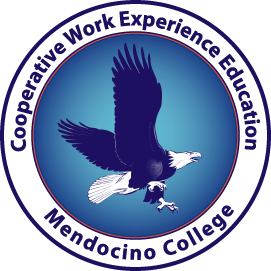 ASSIGNMENT WORKSHEETMy Name:  ________							Semester: Spring 2018________________AssignmentDue Date(s)Possible PointsPossible PointsPoint BreakdownAssignmentDue Date(s)OccGenPoint BreakdownORIENTATIONMy Orientation date: 1515Attends orientation scheduled at the beginning of the semester or within 2 weeks of enrollment: 5 points; Quiz: 10 pointsCONTACT INFORMATION FORM (with signatures)2 days after my orientation:1515Complete 9 pts; Neat 3 ptsOn time 3 pointsJOB DESCRIPTION1 week after orientation105Occ: Complete 5 pts; On time 5 pts.Gen: Complete 3 pts; On time 2 pts.OBJECTIVE(S) 1st Draft:1 week after orientation:2020Follows guidelines 12 points Appropriate to job 4 pointsOn time 4 pointsApproved by instructor2 weeks after orientation:1515Responsive to instructor’s feedback 10 pts; On time 5 ptsSubmitted with signatures1 week after my objectives are approved1515Responsive to instructor’s feedback 10 pts; On time 5 ptsTIME SHEETS (signed by supervisor with hours added up)By 5th day of the month (or nearest weekday):1. March 5th2. April 5th3. May 4th4. May 18th last time sheet of the semester2020On time 10 points  Complete (hours totaled; signatures) 10 pointsSELF EVALUATION (one for each objective)One week before end of semester: Friday,  May 18th4040On time 5 points; Insightful 15 points                       Thoroughly addresses each question 20 ptsPROJECT (CED 50, CED 195 ONLY)One week before end of semester: Friday,  May 18thN/A15On time 5 pointsComprehensive 10 pointsMeeting with instructorYou are required to meet with your instructor during the semester, typically when your instructor and work supervisor meet.  However, your instructor may ask you to meet with him or her at other times if you are not making adequate progress.1515Responsive to Instructor’s request for meeting 10 pointsThorough, insightfulness of discussion 5 pointsSpelling, Grammar and PunctuationAll assignments must be submitted with correct spelling, grammar and punctuation20202 points deducted for each spelling, grammar and/or punctuation error, up to 20 pointsEmployer Evaluation One week before end of semester:Friday, May 18th6050Occ: 90 x 0.67Gen: 90 x 0.56Total Points230230A=207-230; B=184-206C=161-183; D=138-160